SAMSUN - İLKADIM YUNUS EMRE ORTAOKULU MÜDÜRLÜĞÜ                                                                                                                      2018/2019 EĞİTİM YILI EĞİTSEL KULÜPLER SINIF LİSTESİ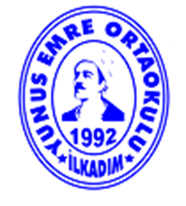 SNINIF/ŞUBE:……../……………………...........                                                                           ………………………….   Sınıf Öğretmeni                                                                                        Müdür YardımcısıEĞİTSEL KULÜBÜN ADIREHBER ÖĞRETMENİN ADI SOYADIÖĞRENCİNİNÖĞRENCİNİNAÇIKLAMAEĞİTSEL KULÜBÜN ADIREHBER ÖĞRETMENİN ADI SOYADINOSUADI SOYADIAÇIKLAMASosyal Etkinlikler KuruluNEBAHAT KOCATÜRKELİF KATIRCI DOLAKSÜHEYLA SÖYLERKültür, Edebiyat Yayın ve İletişim Kulübü SERPİL ÇILDIRLINİLAY SARITAŞNESRİYE ŞENGÜLAY ÖZTÜRKMüzik, Resim ve Halk Oyunları KulübüHATİCE ÖNTAŞHİLAL FERDAĞ EKERTrafik Güvenliği ve ilkyardım KulübüSEVCAN GÜRELBELGİN ÇELEBİDemokrasi, İnsan ve Çocuk Hakları ile Yurttaşlık Kulübü.KENAN SARINİYAZİ ATLIÇevre ve Yeşili Koruma KulübüPINAR ATEŞ YALÇINMELTEM ÜNGÖRSivil Savunma KulübüHALİL ALTUNCEMİL TAŞKINEMİNE GÖZÜTOKGezi, Tanıtma ve Turizm KulübüSİNAN KÖKSALELİF GÜLLER IŞITANKızılay-Kan Bağışı ve Yeşilay KulübüNİLÜFER BAYRAKARİFE SEYHANSosyal Yardımlaşma, Dayanışma ve Çocuk Esirgeme KulübüHATİCE ÇAKIRHÜLYA ÇEPNİLERTUBA KALENDER UZUNSatranç, Spor ve İzcilik KulübüYÜKSEL ŞAHİN SEÇGİN KARADİŞSUAT DEMİRTAŞBilinçli Tüketici ve Enerji Verimliliği KulübüHALE KÖKÇE DEMİRCİGÜLNİHAL ÇALIKOĞLUALTAN IŞITANBilim-Fen ve Teknoloji KulübüASLIHAN SARIKAYAEMEL YALÇINSağlık, Temizlik ve Beslenme KulübüMELEK TELCİHATİCE AKIN PINAREngellilerle Dayanışma KulübüDERYA DÜZEN HAKAN ÜNSAL